Passenger Notice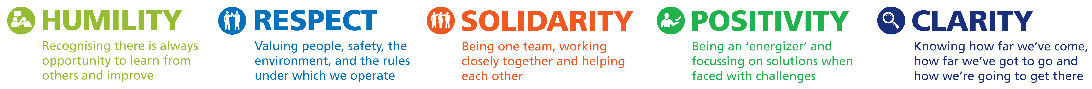 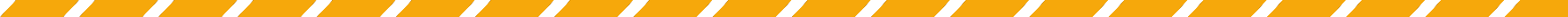 Passenger Notice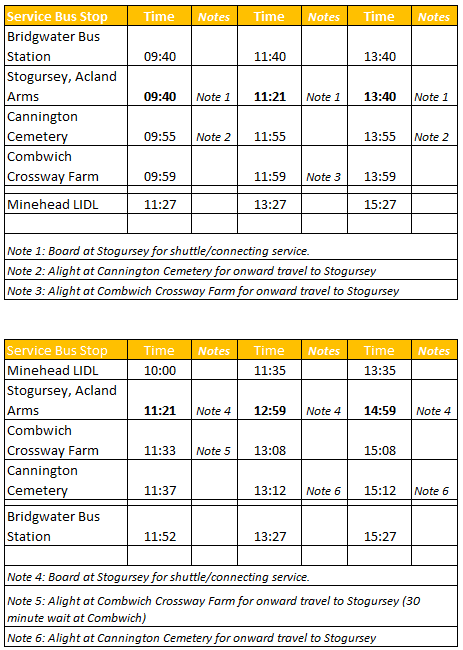 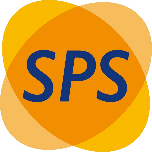 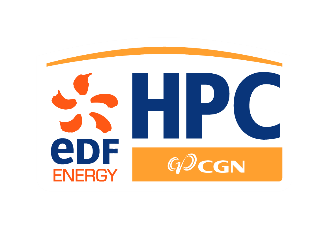 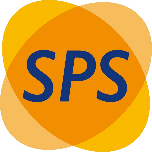 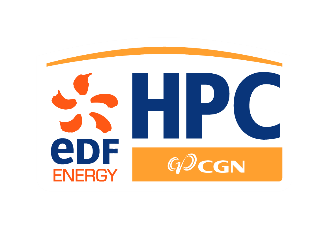 Helpline:01278 393500hpc.travel@edf-energy.comHelpline:01278 393500hpc.travel@edf-energy.com